YALE SCHOOL OF MEDICINEDepartment of Pathology2020-21 Research in Progress Series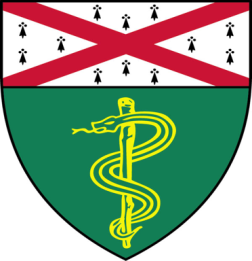 Jai Ansh, (Braddock Lab)Undergraduate Research Scientist“Effects of Mutations in the ENPP1 Gene andTreatment of Associated Morbidities with ENPP1-Fc”And
Sonali Vishal, Ph.D., (Gopal Lab)Postdoctoral Associate    “Effect of ALS linked TDP-43 Mutations on Neuronal RNP Granule Function and Pathology”Join Zoom Meetinghttps://zoom.us/j/95032258483Passcode:  889918 Tuesday, May 25th, 9:30-10:30 a.m."All the contents are proprietary, unauthorized use of the information is prohibited and unethical". Questions? Wendy Folsom, Pathology:  Wendy.Folsom@yale.edu, LH315, 203-785-3478